F8 CE Geography November 2020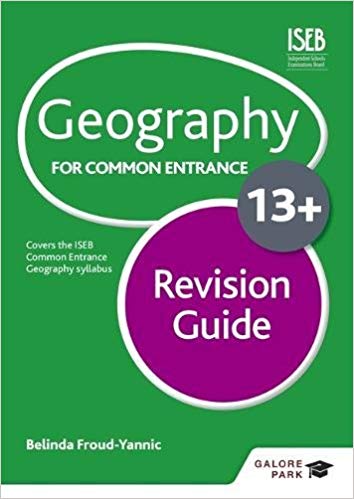 I recommend the ISEB Geography Revision Guide:ExamThe 7 children who studied with me last year will get a full CE paper. Use case studies from last year. The others will only be tested on the following sections:OS mapsGlobal locationPlate TectonicsStructure of the earthOceanic / continental crustTectonic plates and boundaries including diagramsGlobal distribution of earthquakes and volcanoesCase studies: Mount Merapi 2010, Japan Earthquake/ Tsunami 2011Weather and climateDifference between weather and climateMicroclimatesThe water cycleTypes of rainfall: relief, frontal and convection including diagramsCauses of temperature and rainfall variation from place to place in British IslesRivers and coastsProcesses of weathering, erosion and transportationLandforms and diagrams showing their formation:ValleyWaterfallGorgeMeanderCaves, arches, stacks, stumpsBeachesSpits